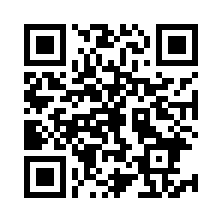 伐採木提供申込書国土交通省　相武国道事務所　南浅川監督官詰所　建設監督官宛引き取った伐採木は上記申し込み事項並びに以下の注意事項に基づき有効利用することを確約します。【注意事項】■個人での使用を目的とし、販売等、営利目的での利用は行わないこと■引き渡しを受けた伐採木は責任をもって管理・使用し、不法投棄等は行わないこと■積込み・運搬に関する怪我や事故、および提供後の使用に伴うトラブル等について、国土交通省では一切の責任を負わないこと■配布会場では現地スタッフの誘導・指示に従うこと伐採木提供申込受付書　　　　10月11日以降送付いたします。　　　　　　　　　　　　　　様上記申請について受付しました。　通信欄相武国道事務所　南浅川監督官詰所　建設監督官※個人情報の保護　上記申請書に記入いただいた個人情報は、本伐採木提供のみに使用し、これ以外の目的には使用いたしません申込年月日令和３年　　　月　　　日令和３年　　　月　　　日令和３年　　　月　　　日住所氏名連絡先電話番号ファックス番号Emailアドレス利用目的□キノコ原木　□薪（まき）　□ガーデニング　　□その他（　　　　　　）□キノコ原木　□薪（まき）　□ガーデニング　　□その他（　　　　　　）□キノコ原木　□薪（まき）　□ガーデニング　　□その他（　　　　　　）希望する量本　　　　　　　　　　　　　（最大20本までとします）本　　　　　　　　　　　　　（最大20本までとします）本　　　　　　　　　　　　　（最大20本までとします）積込・運搬方法希望する引取日時10／18から10／25の9:00～11:30、13:30～16:30の範囲でご記入ください10／18から10／25の9:00～11:30、13:30～16:30の範囲でご記入ください10／18から10／25の9:00～11:30、13:30～16:30の範囲でご記入ください備考積込量、および希望時間は調整させていただく場合があります積込量、および希望時間は調整させていただく場合があります積込量、および希望時間は調整させていただく場合があります